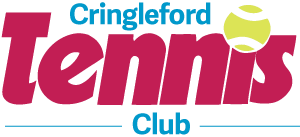 Accident/Incident Report Form Name of person in charge of session/competition _____________________________________ Site where incident/accident took place _____________________________________________ Date of incident/accident _________________________________________________________ Name of injured person ___________________________________________________________ Address of injured person _________________________________________                                                _________________________________________                                                _________________________________________ Nature of incident/injury and extent of injury. Include details of how and precisely where the incident occurred Describe what activity was taking place, e.g. training/game/match Give full details of action taken during any first aid treatment and the name(s) of any first aider(s). Were any of the following contacted? Parent(s)/carer(s)   Yes / No Police                        Yes / No Ambulance               Yes / No What happened to the injured person following the incident/accident? e.g. carried on with session, went home, went to hospital All of the above facts are a true record of the accident/incident Name Signed                                                                                 Date In the event of an accident/incident relating to training or faulty equipment/facilities please advise a committee member as soon as possible after the accident/incident. 